在勤証明書逗子文化プラザ市民交流センター　屋内温水プール管理者　宛申請者情報フリガナ氏　　名　　
生年月日　　
自宅住所　　
電話番号　　上記の者は当社に在職していることを証明する。証明年月日　　会社名・支店名　　所在地　　逗子市　　電話番号　　代表者名　　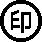 ※本証明書は、市民交流センタープール利用に関する目的以外の利用は致しません。
市民交流センター 館長 手塚明美